                                             План-сетка воспитательной работы классного руководителя 	на сентябрь месяц 2014- 2015 учебный год	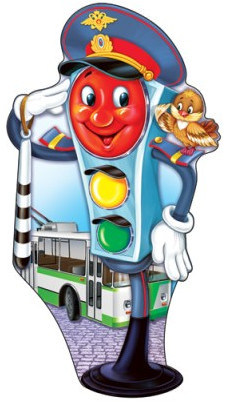                                                  План-сетка воспитательной работы классного руководителя на октябрь месяц 2014- 2015 учебный год                                               План-сетка воспитательной работы классного руководителя на ноябрь месяц 2014- 2015 учебный год                                              План-сетка воспитательной работы классного руководителя на декабрь месяц 2014- 2015 учебный годмесяц: сентябрь «Внимание,  дети!» (месячник безопасности дорожного движения)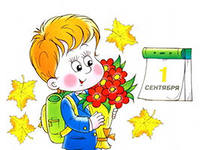 месяц: сентябрь «Внимание,  дети!» (месячник безопасности дорожного движения)месяц: сентябрь «Внимание,  дети!» (месячник безопасности дорожного движения)месяц: сентябрь «Внимание,  дети!» (месячник безопасности дорожного движения)месяц: сентябрь «Внимание,  дети!» (месячник безопасности дорожного движения)Направления деятельности1-я  неделя(дата)2-я неделя(дата)3-я неделя(дата)4-я неделя(дата)Интеллектуальное (познавательная деятельность)1.09 Торжественная линейка «Здравствуй, школа!»Кл. час «Моя малая Родина»8.09.Международный день распространения грамотностиКукольный театр «Академия мультизвезд»Ценностно-ориентированное (нравственная, гражданско-патриотическая  деятельность)1.09 Беседа «Мы идем в школу». Составление схемы «Моя дорога в школу»1.09 Инструктажи по технике безопасности3.09 День солидарности в борьбе с терроризмом Беседа «10-ая годовщина трагических событий в Беслане»Конкурс рис. «Война глазами детей», «Выборы глазами детей»Презентация по ПДД«На наших улицах»«Мы идем в школу» (практическое занятие)ЭкологическоеЭкологическая акция« Чистота вокруг нас»Физкультурно-оздоровительноеУчастие в соревнованиях по футболу среди второклассников.Классный час: « Вредные привычки»ТрудовоеКл. час «Мои обязанности дома»Организация дежурства в классеКоммуникативное  (досуговая) социальная направленностьСемейное воспитание (родительские собрания, заседания род. комитета)Родительское собрание на тему «О задачах на новый учебный год. Основные требования к знаниям, умениям и навыкам учащегося 2-го класса. Нормы оценок результатов обучения и развития учащихся»      Заседание РКСамоуправление  в классеОрганизация дежурства по классуВыборы актива класса. Акция «Найди себя!» (запись в кружки)Акция «Чистые руки» Рейд по проверке учебниковОформление классного уголкаФункционал классного руководителяВедение классного журнала, журнала инструкций, индивидуальные беседы, родительские собранияВедение классного журнала, журнала инструкций, индивидуальные беседы, родительские собранияВедение классного журнала, журнала инструкций, индивидуальные беседы, родительские собранияВедение классного журнала, журнала инструкций, индивидуальные беседы, родительские собраниямесяц: октябрь «Пропаганда здорового образа жизни» (ЗОЖ)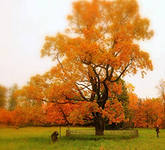 месяц: октябрь «Пропаганда здорового образа жизни» (ЗОЖ)месяц: октябрь «Пропаганда здорового образа жизни» (ЗОЖ)месяц: октябрь «Пропаганда здорового образа жизни» (ЗОЖ)месяц: октябрь «Пропаганда здорового образа жизни» (ЗОЖ)Направления деятельности1-я  неделя(дата)2-я неделя(дата)3-я неделя(дата)4-я неделя(дата)Интеллектуальное (познавательная деятельность)3.10 Урок мужества, посв. разгрому нем.-фаш.войск под Сталинградом23-24.10 «Винни Пух и все, все, все!» Беседа: «Правила дорожного движения. О правилах поведения на улице, дома во время каникул».Ценностно-ориентированное (нравственная, гражданско-патриотическая  деятельность)Классный час« Прекрасно там, где бывает милосердие»Конкурс рис. ««Портрет моей бабушки, моего дедушки» Конкурс рис «Учитель глазами детей».Беседа «О внимательном и заботливом отношении к друзьям»Беседа «Основные правила поведения на улице, дороге. Детский ДТП».Кл. час, посв.4 ноября « День народного единства»Экологическое 4.10  Классный час «Всемирный день защиты животных» «Как ухаживать за комнатными растениями»Физкультурно-оздоровительное Час здоровья.«Дороже алмазов – наши два глаза»Кл. час «Твой новый режим дня»Кл. час«Осанка и здоровье»Кл. час. «Питаемся вкусно и правильно».ТрудовоеКоммуникативное  (досуговая) социальная направленностьКонкурс рисунков«Огонь - друг, огонь-враг»Занимательный урок. Пишем письма в будущее. 9 октября - Всемирный день почты День Интернета (по интернет - безопасности) -  30 октябряСемейное воспитание (родительские собрания, заседания род. комитета)      Заседание РКСамоуправление  в классебеседа« Твой внешний вид»Свободное время - как его использовать с пользой?Заседание актива классаФункционал классного руководителяВедение классного журнала, журнала инструкций, индивидуальные беседы, родительские собранияВедение классного журнала, журнала инструкций, индивидуальные беседы, родительские собранияВедение классного журнала, журнала инструкций, индивидуальные беседы, родительские собранияВедение классного журнала, журнала инструкций, индивидуальные беседы, родительские собраниямесяц: ноябрь «Нравственно-правовой» (месячник правовых знаний и профилактики   нарушений) 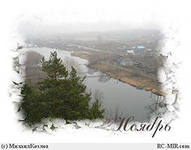 месяц: ноябрь «Нравственно-правовой» (месячник правовых знаний и профилактики   нарушений) месяц: ноябрь «Нравственно-правовой» (месячник правовых знаний и профилактики   нарушений) месяц: ноябрь «Нравственно-правовой» (месячник правовых знаний и профилактики   нарушений) месяц: ноябрь «Нравственно-правовой» (месячник правовых знаний и профилактики   нарушений) Направления деятельности1-я  неделя(дата)2-я неделя(дата)3-я неделя(дата)4-я неделя(дата)Интеллектуальное (познавательная деятельность)каникулыБеседа: «Что такое правонарушения и как их избежать?»ПДД: «Какие опасности подстерегают на улицах и дорогах».20-21 .11 «Принцесса на горошине»Ценностно-ориентированное (нравственная, гражданско-патриотическая  деятельность)каникулыКл. час. «Мы разные, но все-таки мы вместе», посвященный Всемирному дню толерантности (16 ноября)20 ноября – Всемирный день ребенка. Кл. час «Права и обязанности ученика»24 ноября - День матери России. Фотоконкурс «Моя мама - лучшая на свете»Экологическое каникулыКонкурс рисунков «Берегите природу»Физкультурно-оздоровительное каникулыКл. час  «Откуда берутся грязнули?»ТрудовоеканикулыУход за цветами (цветоводы)Конкурс рисунков «Осенний листопад»Коммуникативное  (досуговая) социальная направленностьканикулыСемейное воспитание (родительские собрания, заседания род. комитета)каникулыРодительское собрание«Эти трудные домашние задания».      Заседание РКСамоуправление  в классеЗаседание актива классаАкция «Чистые руки» Рейд по проверке учебниковФункционал классного руководителяВедение классного журнала, журнала инструкций, индивидуальные беседы, родительские собранияВедение классного журнала, журнала инструкций, индивидуальные беседы, родительские собранияВедение классного журнала, журнала инструкций, индивидуальные беседы, родительские собранияВедение классного журнала, журнала инструкций, индивидуальные беседы, родительские собрания                                                  месяц: декабрь «Патриотический» (месячник гражданских инициатив)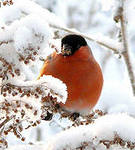                                                   месяц: декабрь «Патриотический» (месячник гражданских инициатив)                                                  месяц: декабрь «Патриотический» (месячник гражданских инициатив)                                                  месяц: декабрь «Патриотический» (месячник гражданских инициатив)                                                  месяц: декабрь «Патриотический» (месячник гражданских инициатив)Направления деятельности1-я  неделя(дата)2-я неделя(дата)3-я неделя(дата)4-я неделя(дата)Интеллектуальное (познавательная деятельность)ПДД «Элементы улиц и дорог»Ценностно-ориентированное (нравственная, гражданско-патриотическая  деятельность)Кл.час , посв.дню Конституции «Русь, Россия, Родина моя»Игра-путешествие «История улиц в истории города»Кл. час «Мой милый город, я тебя люблю»Экологическое Акция «Покормите птиц зимой»Физкультурно-оздоровительное Кл. час «Как защититься от простуды и гриппа»ТрудовоеИгровой кл. час «Труд в почёте любой! Мир профессий большой»Мастерская Деда Мороза и СнегурочкиИзготовление новогодних игрушек.Коммуникативное  (досуговая) социальная направленностьРисунки на тему «Новый год». Разучивание стихов, песен.Новогодняя программа «Главное зимнее чудо»Семейное воспитание (родительские собрания, заседания род. комитета)      Заседание РКСамоуправление  в классеЗаседание актива классаАкция «Чистые руки» Рейд по проверке учебниковФункционал классного руководителяВедение классного журнала, журнала инструкций, индивидуальные беседы, родительские собранияВедение классного журнала, журнала инструкций, индивидуальные беседы, родительские собранияВедение классного журнала, журнала инструкций, индивидуальные беседы, родительские собранияВедение классного журнала, журнала инструкций, индивидуальные беседы, родительские собрания